AGENDAWelcome and Pledge of AllegianceAudience ParticipationReceive Minutes of Planning Board Meeting of 2/26/243312 S. Main St. – Special Use Permit – Cannabis Cultivation – (TABLED FROM 2/12/24)- SEQR- Action950 Chemung St. – Special Use Permit – Cannabis Dispensary- Receive Application and Set Public Hearing for 3/21/24Amendment to Accrual of Multi-Purpose Leave - (TABLED FROM 2/29/24)2024-2025 BUDGET – Initial ReviewMayor’s ReportManager’s ReportMayor and Trustee CommentsAdjournmentVILLAGE OF HORSEHEADSVILLAGE OF HORSEHEADSVILLAGE OF HORSEHEADSVILLAGE OF HORSEHEADSVILLAGE OF HORSEHEADSVILLAGE OF HORSEHEADSVILLAGE OF HORSEHEADS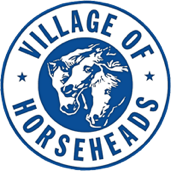 202 SOUTH MAIN STREETHORSEHEADS, NY 14845MayorKevin AdamsCLERK’S OFFICE - (607) 739-5691CLERK’S OFFICE - (607) 739-5691CLERK’S OFFICE - (607) 739-5691Deputy MayorWilliam GoodwinAttorneyJohn G. GroffVILLAGE MANAGER - (607) 739-5691VILLAGE MANAGER - (607) 739-5691VILLAGE MANAGER - (607) 739-5691TrusteesMike SkroskznikClerk-TreasurerDonna DawsonFAX - (607) 739-3941FAX - (607) 739-3941FAX - (607) 739-3941Patricia GrossManagerNathan Naglewww.horseheads.orgwww.horseheads.orgwww.horseheads.orgMark Cronin